VERBALE N.  ___Il giorno ___ maggio 2018, alle ore ________, nei locali dell’ISI di Barga/dell’IT “E. Ferrari” di Borgo a Mozzano, si è riunito il Consiglio della Classe ___________, per discutere il seguente ordine del giorno:Situazione didattico-disciplinare della classeProvvedimenti disciplinariAdozione dei Libri di testo per l’a.s. 2018 -2019Documento del 15 Maggio, inclusivo delle relazioni  finali di ciascun docente (solo classi Quinte)Eventuali candidati esterni all’Esame di Stato (solo classi Quinte)Verifica finale progetti attivati nella classeVarie ed eventualiSono presenti i docenti:___ ___ ___ ___ ___ ___ ___ ___ ___Sono assenti i docenti:___ ___ ___ ___ ___ ___ ___ ___ ___Presiedeil DS, dott.ssa CATIA GONNELLA/ il/la Coordinatore/trice di classe, Prof./Prof.ssa ____________________.Verbalizza il Prof./Prof.ssa ___________________.Situazione didattico-disciplinare della classe Si apre la discussione sul quadro complessivo del rendimento della classe e sui singoli casi.I singoli docenti espongono i dati relativi al profitto della classe, alla partecipazione al dialogo educativo, alla frequenza degli alunni e al loro impegno di studio. Emerge quanto segue:A. PROFITTO MEDIO DELLA CLASSE-------------------------------------------------B. PARTECIPAZIONE AL DIALOGO EDUCATIVO:___ ___ ___ ___ ___ ___ ___ ___ ___C. FREQUENZA:___ ___ ___ ___ ___ ___ ___ ___ ___D. IMPEGNO DI STUDIO:___ ___ ___ ___ ___ ___ ___ ___ ___E. CASI PARTICOLARI RIFERITI AL SINGOLO STUDENTE O ALL’INTERA CLASSERisultano i seguenti casi di alunni in situazione critica, per i quali si ritiene necessario convocare le famiglie ad un colloquio col coordinatore della classe:Provvedimenti disciplinari.Il consiglio di classe prende in esame i casi per i quali sia necessario avviare provvedimenti disciplinari e delibera come di seguito, facendo riferimento agli articoli 19-22 del vigente Regolamento d’Istituto:Adozione dei libri di testo per l’a.s. 2018-2019Viene Verificata l'esattezza dei dati Le diverse componenti del Consiglio di Classe esprimono le proprie valutazioni sui testi in adozione e discutono le eventuali proposte di nuovi testi.Il Consiglio esprime le seguenti deliberazioni:del TABULATO dei LIBRI DI TESTO già compilato da parte di ciascun docente nei giorni precedenti, sia per i testi CONFERMATI che per le NUOVE ADOZIONI.Il Consiglio di Classe, all'unanimità, APPROVA le proposte per le adozioni dei libri di testo per l'a.s. 2017-2018, secondo quanto apposto e sottoscritto dai singoli docenti nel TABULATO allegato al presente verbale.I MODULI B per le nuove adozioni deliberate sono consegnati da ciascun proponente al Coordinatore, firmate e allegate al presente verbale:__________________________________________________________________________________________Documento del Consiglio di Classe (solo classi Quinte)Il coordinatore espone al Consiglio la bozza del documento di presentazione della classe da fornire alla commissione dell’Esame di Stato, predisposto sulla base del materiale (programmi svolti, strumenti didattici, valutazioni, tipo di prove effettuate, ecc.) in precedenza fornitogli da tutti i docenti della classe.Il Consiglio approva all’unanimità/a maggioranza.Il documento dovrà essere presentato anche alla componente genitori ed approvato dagli studenti della classe, che lo firmeranno in calce.Consegna delle relazioni finali (solo classi Quinte)Ogni docente consegna la copia della relazione finale da depositare agli atti.Stato di avanzamento o bilancio dei progetti attuati nella classeI docenti referenti descrivono al Consiglio lo stato di avanzamento/il bilancio dei progetti attuati nella classe nel corso dell’anno:Osservazioni del Consiglio:…………………Osservazioni del Consiglio:…………………Eventuali candidati esterni all’Esame di StatoIl coordinatore espone i seguenti casi di candidati esterni che hanno presentato domanda per poter sostenere l’Esame di Stato presso l’I.S.I. di Barga:Osservazioni: ……………………………………………………Alle ore _______, intervengono i rappresentanti di classe dei genitori e degli studenti:Il coordinatore riferisce quanto emerso nei precedenti punti all’ordine del giorno. I rappresentanti degli alunni e dei genitori prendono atto di quanto emerso e presentano al consiglio i seguenti argomenti di discussione:…………………………………………………………………………Varie ed eventuali………………………………….Alle ore ______,esaurita la discussione dei punti all’ordine del giorno, il Presidente dichiara chiusa la seduta.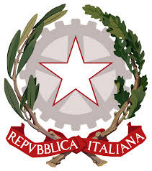 ISI di BargaIstituto Professionale Servizi per l’Enogastronomia e l’Ospitalità Alberghiera “F.lli Pieroni”Liceo Linguistico, Liceo delle Scienze Umane “G. Pascoli”Liceo Classico “L. Ariosto”Istituto Tecnico Settore Tecnologico “E. Ferrari”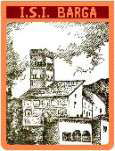 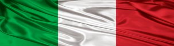 Certificazione di Qualità Effective CAF User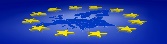 Per le numerose assenze/ritardi:Per motivi disciplinari:Per motivi di profitto:ALUNNO/AINFRAZIONE DISCIPLINARE(Art.21 Regolamento Istituto)SANZIONE(Art. 22 Regolamento Istituto)Progetto:Docente referente:Stato di avanzamento/bilancio:Progetto:Docente referente:Stato di avanzamento/bilancio:Candidato/a:Titolo:Tipo d’esame richiesto:Prove preliminari:Candidato/a:Titolo:Tipo d’esame richiesto:Prove preliminari:Candidato/a:Titolo:Tipo d’esame richiesto:Prove preliminari:Rappresentanti dei genitori:Rappresentanti degli studenti:Il/la Presidente_________________________________Il/la Segretario/a________________________________